     Earl Township Road Occupancy Permit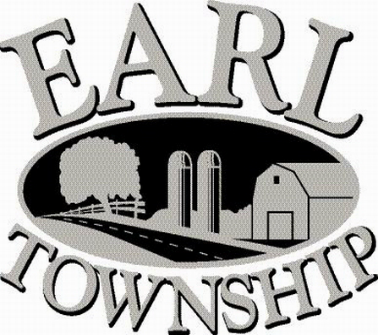 	                                                                             Permit Number     	                                                                                                                        _____________________                                                                                                                Date Submitted                                       _________________________________________________________________________	Applicant Name			Applicant Signature			Telephone No._____________________________________________						Company Name			____________________________________________________________________________	 Street address	                                                                                                   	Town, Zip____________________________________________________________________________	 Work Location (If different than above)Description of work   (attach sketch if necessary)ImportantThe terms and conditions embodied in this permit require the permittee to complete this work by the date specified in the permit. If the work started cannot be completed by the specified date, permittee shall request a time extension prior to the expiration of the original permit, at that time the Township may grant or deny the extension. The Board of Supervisors reserves the right to void and nullify this permit at any time. All work shall comply with township regulation or as specifically directed by the Township. It is the responsibility of the permittee to contact the Township for grade inspection and final inspection. It is the responsibility of the permittee to contact PA 1 Call at (1-800-242-1776) prior to any excavation. It is the responsibility of the permittee to provide any traffic control measures necessary to maintain safety to the public. Road cuts and or attachment need to be marked for review._____________________________________________________________________________ Township approval - Signature        				Issue Date                                                                           _________________                  ____________________________________________________Permit Expires Date                                                                                                       	Total Fees